Положение конкурса творческих работ для воспитанников воскресных школ Сарапульской епархии«Светлый праздник - Пасха»Сроки проведения: с 05 марта по 07 апреля 2018 г.
Работы принимаются с 05 марта по 07 апреля 2018 г.
Итоги конкурса будут размещены на официальном сайте http://oroik.pravorg.ru1.Общие положения.1.1 Настоящее Положение о конкурсе творческих работ «Светлый праздник - Пасха» устанавливает цели, определяет порядок организации и проведения конкурса. 1.2 Цель Конкурса – Предоставить участникам великолепную возможность в соревновательной форме развить и продемонстрировать свои интеллектуальные и творческие способности, активизировать творческую деятельность. 1.3 Организатором конкурса выступает: Отдел религиозного образования и катехизации Сарапульской епархии.1.4 Участники конкурса:Воспитанники воскресных школ Сарапульской епархии следующих возрастных групп:- до 7 лет;- 7-11 лет;- 12-16 лет.2. Номинации конкурса.2.1 Номинации Конкурса: - Номинация «Пасхальный сувенир» - к участию в конкурсе принимаются аппликации, поделки, выполненные в любой технике.- Номинация «Пасхальная открытка» - поделки из бумаги, рисунки, открытки (выполненные участником) в любой технике.- Номинация «Пасхальная фотография» - коллажи, фотоотчеты, фотографии, в том числе фотографии, обработанные в компьютерных редакторах3. Порядок участия в конкурсе.3.1 Для участия в конкурсе необходимо выбрать любую из представленных номинаций и выполнить творческую работу.3.2 Работы принимаются в электронном виде (формат MS Office Word). Для этого участнику необходимо сфотографировать работу и оформить согласно Приложению 1 к настоящему Положению.3.3  Работы, выполненные в той или иной номинации, оцениваются отдельно по каждой возрастной группе.3.4 В срок до 07 апреля 2018 г. работы в электронном виде необходимо отправить на адрес электронной почты Отдела религиозного образования и катехизации pravsarapul.obraz@gmail.com. 4. Порядок оценивания работ4.1 Отдел религиозного образования и катехизации Сарапульской епархии до 14 апреля 2018 г. определяет победителя в каждой номинации по возрастным группам, размещает результаты на сайте ОРОиК  http://oroik.pravorg.ru                                   5. Критерии оценки работ.5.1 Содержательность и соответствие работы номинации теме Конкурса, оригинальность идеи, творческий замысел, соответствие творческого уровня возрасту автора. 5.2  К участию в Конкурсе принимается Работа в электронной форме в виде фотографии, вставленной в документ MS Office Word (согласно Приложению 1).6. Награждение участников.
6.1 Все участники Конкурса получают Сертификаты участника. Победители Конкурса в каждой номинации по отдельным возрастным группам получают Дипломы победителя и специальный приз.Конкурсные работы оцениваются по следующим критериям:- соответствие заданной номинации и теме конкурса; 
- позитивная направленность работы; 
- творческий подход;
- эстетичность;
- качество исполнения. Контакты конкурса:Координатор конкурса: Корнев Вячеслав Валентинович, и.о. руководителя Отдела религиозного образования и катехизации Сарапульской епархии.e-mail pravsarapul.obraz@gmail.comтел. 8-912-451-95-83Приложение 1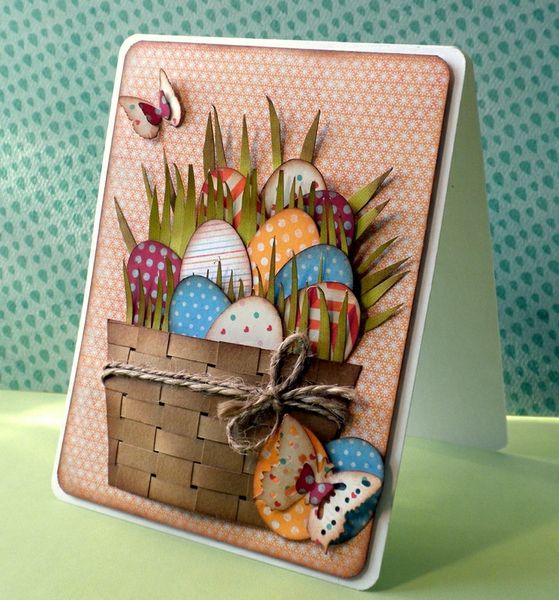 Фамилия, имяНазвание воскресной школы или прихода, адрес приходаНоминацияВозрастная группаИванов ИванПасхальная открытка12-16 лет